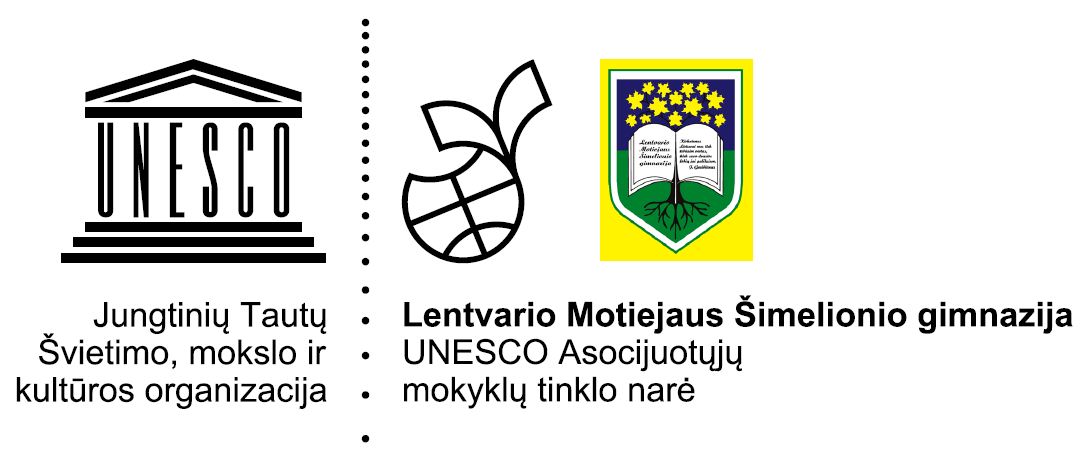 Trakų r. Lentvario Motiejaus Šimelionio gimnazijos2017-2018m.m.METINIO trimestro mokinių pasiekimaiKlasė,mokinių skaičiusKlasės vidurkisNepasiekė patenkinamo lygioPatenkinamai 
mokosiPagrindiniu lygiu mokosiAukštesniuoju lygiu mokosi5a198-7935b186,99-1265c207,2110726a247,4113106b196,9-12616c217,9-81037a256,311957b227,9-81317c267,11 131118a216,5-12818b227,3-12648c216,911172Ia197,7-1333 Ib188-882Ic186,821041IIa228-1381IIb297-1871Isp.66,9-33IIsp.97,5-18IIIa247,11194IIIb247,9-13101IVa287,3-1810IVb327,5-2012